ЕГЭ 2018. Математика  Профильный  уровень. Типовые  тестовые задания.14 вариантов заданий. Ященко И.В. ВАРИАНТ 7Решение: Мингалеева Алсу Эльфритовна http://onIyege.ru/Задание 1. РешениеЗаработная плата составляет 100%. Из неё вычитаю налог на доходы — 13%. Определим, сколько процентов Мария Константиновна получила после удержания налога:100% — 13% = 87% — получила на руки Мария Константиновна, то есть 87% — это 11745 рублей.Теперь найдем, сколько составляет заработная плата. Для этого нужно разделить 11745 рублей на 87% (0,87): 11745 :0,87 = 13500 рублей составляет заработная плата.Ответ: 13500Задание 2.Решение:По графику видно, что 4 месяца температура была выше 18 градусов. Ответ: 4Задание 3. Решение:Паралеллограм получили таким образом, что из прямоугольника вырезали треугольник и поставили ее сверху, поэтому площадь прямоугольника не изменяется. Следовательно находим площадь прямоугольника: Ѕпрям. = а*Ь = 2*5 = 10Ответ: 10Задание 4. Решение:Вероятность суммы двух несовместнык событий равна сумме вероятностей этих событий:   0,35  + 0,2 = 0,55.Ответ: 0, 55Задание 5. Решение: (х-7)'= -1х-7= -1x=6 Ответ: 6Задание 6. Решение:Угол OAC прямой, так как OA - радиус, перпендикулярный  к касательной в точке  касания. Тогда<OAB=90°-34°=56°.Треугольник AOB - равнобедренный, так как OA=OB - радиусы. Тогда <AOB=180°-(56°+56°)=68°. Ответ: 68Задание 7.Параллельное значит надо найти производную функции y=f(x)=3x+1 равна I’(х)=З При у=З, x=-6Ответ: -6Задание 8.Рассмотрим треугольник образованный осевым сечением конуса в нем нам известна высота равная 42 и боковая сторона равная 58 по теореме Пифагора половина основания будет равна V(582-402)=V(3364-1764)=V1600=40Отсюда диаметр равен 40”2=80 см. Ответ: 80Задание 9. Решение:(V0.6*V1.2)/V0.18   =  V0.6*1.2/0.18=V6*12/18=V4=2Задание 10. Решение:Задача сводится  к решению  неравенства  Q>=16Дж  на интервале    - “   '	-	'	при заданных  значениях  массы тел m=4  кг и ик скоростей  v= 4 м/с:mv2sin2a»=16 64sin2a»=16 sin2a»=1/4 sina»=1/2 30<=a<=90Значит, наименьший угол   -	— -	(!  — !* Ответ: 60.Задание 11.Решение:х - скорость теплохода в неподвижной воде, х+З - скорость теплохода по течению реки,x-3 - скорость теплохода против течению реки, 352/(x+3) - время движения по течению реки, 352/(x-3) - время движения против течению реки, 352/(x+3) + 352/(x-3) + 6 = 44,352/(x+3)+352/(x-3)-38=0,352(х-3)+352(х+3)-38(х+3)(х-3)=0,352x-1056+352x+1056-38x°2+342=0,-38x°2+704x+342=0, 19x°2-352x-171=0,D1=176°2+19*171=30976+3249=34225,sqrt(D1)=sqrt(34225)=185,x1=(176-185)/19=-9/19 <0 - не соответствует условию задачи, x2=(176+185)/19=19.Ответ: 19 км/чЗадание 12.y=x°2-34x+144Inx+6 ОДЗ:х» 0Найдем производную: y”=2x—34+(144/x) y”=(2x2—34x+144)/xУ =02x2—34x+144=0 x2—17x+72=0(х-9)(к-8)=0 (по теореме Виета) x=9  или к=8Определим  знаки  производной  функции  подставляя  значения  из интервалов  в полученнуюпроизводную,  и  изобразим  на рисунке поведениефункции: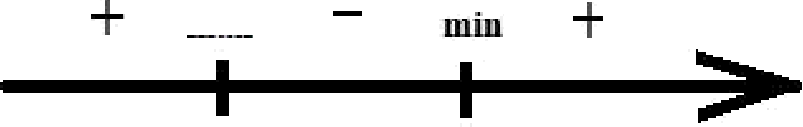 9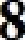 Мы видим, что точке максимума соответсвует точка x=8.Ответ: 8